Information for competitors 
Sauna Herbal Cup 2017 - 4th yearWe have already opened the registration to the Sauna Herbal Cup competition. Sauna Herbal Cup is the unique meeting for sauna masters and the whole sauna family since 2013. As it is focused on essential oils, natural essences, ingredients and the highest quality natural oils, Sauna Herbal Cup is mainly about relaxation during aufguss ceremony. The main part of the competition evaluates aufguss which does not come from category of show aufguss or aufguss theater. The second part of the competition deals with peelings and peeling procedures. In year 2017, it is the first time we judge a peeling procedure itself, not only peelings features and its presentation, as it was in last years.We have new rules and evaluation forms for jury.We invite 20 – 22 competitors.CompetitionThere are 22 places on name list for sauna masters in Sauna Herbal cup 2017.Deadline for registration for sauna masters is 20. 10. 2017 or till the maximum capacity.
The organizer reserves the right to select competitors (if there is more interest from one country or one sauna center). In case of interest from bigger wellness centers, it is possible to realize internal round in the sauna center. The Herbal Cup will also have its own competition in Poland.The sauna masters will compete in these categories:Relaxation aufguss /first round, finals/The Prize of the JuryAudience AwardPeeling procedure in the steam bathThe Price of the JuryThe category of relaxation aufguss is not the same as the show aufguss. It does not require show elements, it does not have to work with stories, the theater performance and the costume selection does not play a significant role. However, we want the relaxation aufguss to be original and we will evaluate innovation. Instead of classical aufguss, we encourage you to engage with imaginative relaxing music, so you can adapt the sauna to the setting in which the relaxation ceremony takes place. Sober decorations are appropriate to enhance relaxation of guests in the sauna.Length of aufguss 10 – 15 minutes.Our recommendations:use the best quality essential oils, ideally in BIO qualityplease submit the original packaging to the jurywe advise to use your own synergy (mix of essential oils)you can use original macerates and extracts (in this case prepare yourself	presentation of the jar of used ingredients) or herbs you can use other natural techniques such as fumigation,           the style of watering and working with scents is evaluatedplease, follow the rules of aromatherapy in the saunado not use glass, glass containers and decorations made from glassuse of fire always requires consultation with the jury in advanceTopics:you can choose for example season or country, culture or historical period. However, the design is recommended without a story.Follow the jury's evaluation sheet, here you will find out what is being evaluated and in what way.Sauna MastersSubscription fees- Starting fee 950 CZK / for members of the Czech Association of Sauna Masters 665 CZK- Accommodation and food from Thursday to Sunday for (3 nights) 2600 CZK                                            from Wednesday to Sunday: (4night) 3300 CZKThe price of accommodation includes:- accommodation during competition in apartment cottages- Half-board meal (no drinks)- entrance to the wellness during the competition, entrance to the ceremonies- social programs, accompanying programsAssistants and partners - Accommodation 	from Thursday to Sunday: (3 nights) 3520 CZK 			from Wednesday to Sunday: (4night) 4400, -Kčincludes:- accommodation during competition in apartment cottages- Half-board meal (no drinks)- entrance to the wellness during the competition, entrance to the ceremonies- social programs, accompanying programswww.SaunaHerbalCup.euwww.sauneri.cz/sauna-herbal-cup-2017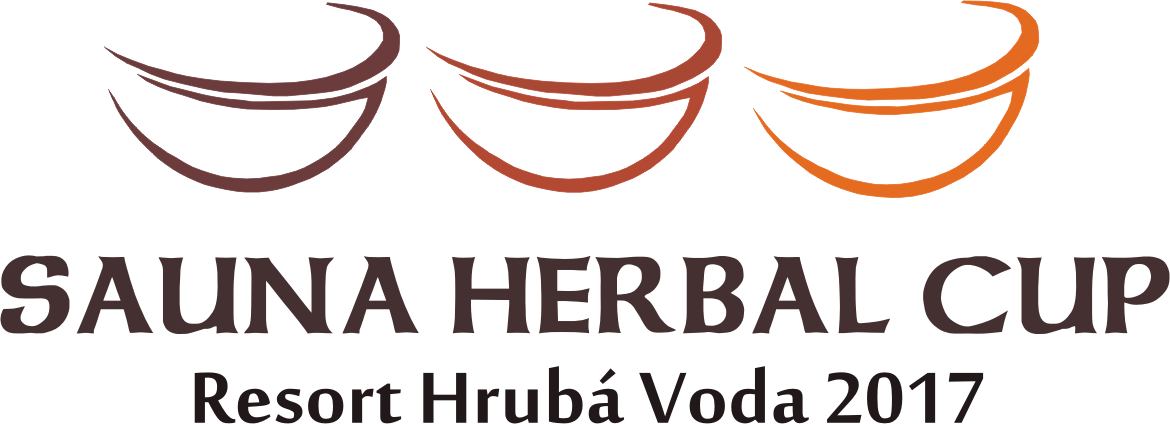 